            Об определении перечня предприятий для исполнениянаказаний в виде исправительных и обязательных работна территории Жигаловского муниципального образованияРуководствуясь ч. 1 ст. 50 Уголовного кодекса Российской Федерации, Администрация Жигаловского муниципального образованияПОСТАНОВЛЯЕТ:   Утвердить перечень предприятий для исполнения наказаний в виде обязательных работ на территории Жигаловского муниципального образования на 2022 год (Приложение №1).   Утвердить перечень предприятий для исполнения наказаний в виде исправительных работ на территории Жигаловского муниципального образования на 2022 год (Приложение №2).Признать утратившим силу постановление администрации Жи-галовского муниципального образования № 02 от 11.01.2021 г. «Об определении перечня предприятий для исполнения наказаний в виде исправительных и обязательных работ на территории Жигаловского муниципального образования».Настоящее постановление вступает в силу с даты принятия.Настоящее постановление подлежит официальному опублико-ванию в газете «Спецвыпуск Жигалово» и размещению в сети Интернет на официальном сайте Жигаловского муниципального образования.Глава Жигаловскогомуниципального образования					Д.А. ЛунёвПриложение №1УТВЕРЖДЕНО:Постановлением администрацииЖигаловского МО от 17.01.2022г № 03ПереченьПредприятий, находящихся на территории Жигаловского муниципального образования и виды работ, на которых можно использовать труд осужденных к обязательным работам.Приложение №2УТВЕРЖДЕНО:Постановлением администрацииЖигаловского МО от 17.01.2022г № 03ПереченьПредприятий, находящихся на территории Жигаловского муниципального образования и виды работ, на которых можно использовать труд осужденных к исправительным работам.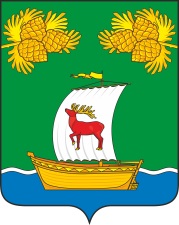 РОССИЙСКАЯ ФЕДЕРАЦИЯИРКУТСКАЯ ОБЛАСТЬАДМИНИСТРАЦИЯЖИГАЛОВСКОГО МУНИЦИПАЛЬНОГО ОБРАЗОВАНИЯПОСТАНОВЛЕНИЕРОССИЙСКАЯ ФЕДЕРАЦИЯИРКУТСКАЯ ОБЛАСТЬАДМИНИСТРАЦИЯЖИГАЛОВСКОГО МУНИЦИПАЛЬНОГО ОБРАЗОВАНИЯПОСТАНОВЛЕНИЕ17.01.2022г. № 03рп. ЖигаловоСОГЛАСОВАНО:УТВЕРЖДАЮ:Начальник Качугского МФ (дислокация п. Жигалово) ФКУ УИИ ГУФСИН России по ИО________________________С.С. ПарыгинаГлава Жигаловскогомуниципального образования________________________Д.А. Лунёв17.01.202217.01.2022М.П.М.П.№п/пНаименование предприятияВиды работАдминистрация Жигаловского МОБлагоустройство территории Жигаловского муниципального образованияМКУ «Жигаловское»Благоустройство территории Жигаловского муниципального образованияСОГЛАСОВАНО:УТВЕРЖДАЮ:Начальник Качугского МФ (дислокация п. Жигалово) ФКУ УИИ ГУФСИН России по ИО___________________________С.С. ПарыгинаГлава Жигаловскогомуниципального образования________________________Д.А. Лунёв17.01.202217.01.2022М.П.М.П.№п/пНаименование предприятияФ.И.О. руководителя, телефонАдминистрация Жигаловского МОЛунёв Дмитрий Айварович83955131203ОГБУЗ «Жигаловская ЦРБ»Тарасов Александр Сергеевич83955131455МКУ «Жигаловское»Рудых Светлана Валерьевна83955131503ОАО «ДСИО» Качугский филиал Жигаловский участокРудых Валерий Владимирович83955131273ОАО «Жигаловский зверопромхоз»Ушаров Андрей Сергеевич83955131140Территориальный отдел агентства лесного хозяйства Иркутской области по Жигаловскому лесничествуПигорев Юрий Леонидович83955131259ИП Рудых Е.А.Рудых Елена Анатольевна89027631551ИП Яровой В.А.Яровой Василий Алексеевич83955132309ОГАУ «Жигаловский лесхоз»Левченко Алексей Леонидович83955131339